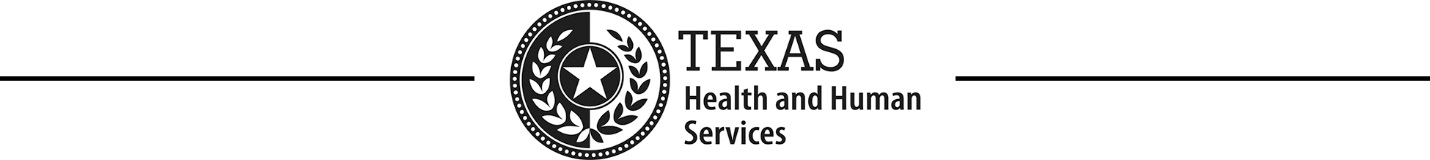 Accessibility Severity ClassificationSeverity OneThe standards compliance defect is sufficient that someone with a disability will be prevented from accessing critical information or functionality. Severity TwoThe standards compliance defect is sufficient that someone with a disability will be prevented from accessing critical information or functionality but there is a known work-around.Severity ThreeThe standards compliance defect does not impact access to critical functionality or information but may prevent access to non-critical information or functionality.Severity FourThe standards compliance defect only impacts the ease of use of the product but not access to any functionality or information.